First, this liaison statement is sent with sincere appreciation for the replies received from the TSAG and ITU-T study groups which continue to advance the inter-Sectoral cooperation initiated in 2017 by highlighting those ITU-D Study Group 1 and 2 (SG1 and 2) Questions that are of interest to the ITU-T study groups.SG1, which covers the enabling environment to develop telecommunications/ICTs, and SG2, which covers ICT services and applications to promote sustainable development, held their first meetings in the 2018-2021 study period from 30 April to 11 May 2018. During this time, the participants reviewed and updated the tables prepared and sent by TSAG, entitled “Matching of ITU-D SG1 and SG2 Questions of interest to ITU-T study groups” (Documents 1/31 and 2/44).  The tables were again reviewed and updated by participants in the SG1 and 2 Rapporteur Group meetings held from 17 September to 11 October 2018, and currently take into account additional information sent by ITU-T study groups which respond to a May 2018 reply liaison statement (Documents 1/95 and 2/102).Accordingly, please find in Annex 1 the updated mapping tables:Table 1 – ITU-D Questions vis-à-vis ITU-T Questions, including relevant work items (constantly evolving).Table 2 – Matrix of ITU-D and ITU-T Questions.Table 3 – List of ITU-T Questions which could be related to ITU-D Questions even in the absence of relevant ITU-T work items.I sincerely thank the Chairmen of ITU-D Study Groups 1 and 2 for updating this information so comprehensively to support coordination between the Sectors. We anticipate that these “mapping tables” will be updated as work in the ITU-T and ITU-D study groups continues to evolve. To facilitate such revisions, the three tables are posted on the collaborative ITU-D study groups’ portal at the following link. ITU-D and ITU-T study group Chairmen and Rapporteurs are therefore kindly invited to provide the updates that they deem necessary to further strengthen collaboration between the relevant groups within the sectors.Annex 1Information provided by the Chairmen of ITU-D SGs 1 and 2Questions of interest of ITU-T Study Groups 
for inter-Sectoral coordination purposesITU-D Study Group 1 (Enabling environment for the development of telecommunications/ICTs) and ITU-D Study Group 2 (ICT services and applications for the promotion of sustainable development) would like to thank ITU-T study groups for the collaboration on study Questions of mutual interests and the input received to further enhance the mapping tables that the groups have together prepared and updated. Based on the initial tables provided in document 1/31 (and 2/44) by TSAG, entitled “Matching of ITU-D SG1 and SG2 Questions of interest to ITU-T study groups”, which were reviewed and updated during the first meetings of the ITU-D SGs for the 2018-2021 study period (held from 30 April to 11 May 2018), and the additional information received from ITU-T study groups in response to the reply liaison statement sent in May 2018 (document 1/95 (and 2/102)), the tables were further reviewed and updated by the ITU-D SG1 and 2 Rapporteur Groups which met from 17 September to 11 October 2018. This liaison statement shares the updated mapping tables as follows for your consideration:Table 1 – ITU-D Questions vis-à-vis ITU-T Questions, including relevant work items (constantly evolving).Table 2 – Matrix of ITU-D and ITU-T Questions.Table 3 – List of ITU-T Questions which could be related to ITU-D Questions even in the absence of relevant ITU-T work items.It is noted that these mapping tables are in need of constant updating as the work in the respective ITU-T and ITU-D study groups evolve. In this regard, a version of this document with the three mapping tables has been posted within the ITU-D study groups’ collaborative site at the following link. ITU-D and ITU-T study group Chairmen and Rapporteurs are invited to update their specific information after each meeting as is deemed necessary to maintain an up-to-date document for the purpose of further strengthening collaboration between the relevant groups.  The groups are further informed that, with a view to work on strengthening collaboration across all ITU study groups, the ITU-D study groups have initiated a similar exercise with the ITU-R study groups with an initial mapping between the ITU-D SG1 and SG2 study Questions and the work undertaken in ITU-R working parties. Revised mapping of ITU-D SG 1 and SG 2 Questions of interest to work items 
and Questions in ITU-T study groups(Changes received in liaison statements from ITU-T SG2, SG11, and SG13 are incorporated in revision marks. Additional changes put forward by the rapporteur groups are indicated in red and with revision marks showing the source of the information)Table 1 – ITU-D Questions vis-à-vis ITU-T QuestionsTable 2 – Matrix of ITU-D Questions and ITU-T QuestionsTable 3 – List of ITU-T Questions which could be related to ITU-D Questions even in the absence of relevant ITU-T work items________________Telecommunication Development
Advisory Group (TDAG)24th Meeting, Geneva, 3-5 April 2019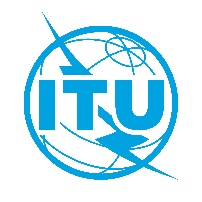 Document TDAG-19/9-E21 January 2019English onlyChairman, Telecommunication Development Advisory Group (TDAG)Chairman, Telecommunication Development Advisory Group (TDAG)COORDINATION WITH THE OTHER SECTORSCOORDINATION WITH THE OTHER SECTORSSummary:This document contains an outgoing liaison statement which has been sent to TSAG, ISCG and all ITU-T study groups.Action required:TDAG is invited to note this document.Summary:This document contains an outgoing liaison statement which has been sent to TSAG, ISCG and all ITU-T study groups.Action required:TDAG is invited to note this document.Telecommunication Development Advisory Group (TDAG)Telecommunication Development Advisory Group (TDAG)Telecommunication Development Advisory Group (TDAG)Telecommunication Development Advisory Group (TDAG)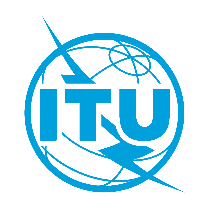 TDAG – LS 45 December 2018English onlyChairman, Telecommunication Development Advisory Group (TDAG)Chairman, Telecommunication Development Advisory Group (TDAG)Chairman, Telecommunication Development Advisory Group (TDAG)Chairman, Telecommunication Development Advisory Group (TDAG)Chairman, Telecommunication Development Advisory Group (TDAG)coordination with the other Sectorscoordination with the other Sectorscoordination with the other Sectorscoordination with the other Sectorscoordination with the other SectorsFor action to:For action to:TSAGTSAGTSAGFor information to:For information to:ISCG, all ITU-T study groupsISCG, all ITU-T study groupsISCG, all ITU-T study groupsDeadline:Deadline:n/an/an/aContact:Name/Organization/Entity:Name/Organization/Entity:Ms Roxanne McElvane Webber, Chairman TDAGMs Roxanne McElvane Webber, Chairman TDAGPhone number:Phone number:+1 202 418 1489  +1 202 418 1489  E-mail:E-mail:roxanne.webber@fcc.gov roxanne.webber@fcc.gov Contact:Name/Organization/Entity:Name/Organization/Entity:Mr Yushi Torigoe, Deputy to the Director, Telecommunication Development BureauMr Yushi Torigoe, Deputy to the Director, Telecommunication Development BureauPhone number:Phone number:+ 41 22 730 5784+ 41 22 730 5784E-mail:E-mail:yushi.torigoe@itu.intyushi.torigoe@itu.intSummary:Annex 1 to this liaison statement presents updates to three tables linking ITU-D study Questions to related ITU-T work items and study Questions, and is submitted to TSAG for comment and any further action it may deem appropriate.Summary:Annex 1 to this liaison statement presents updates to three tables linking ITU-D study Questions to related ITU-T work items and study Questions, and is submitted to TSAG for comment and any further action it may deem appropriate.Summary:Annex 1 to this liaison statement presents updates to three tables linking ITU-D study Questions to related ITU-T work items and study Questions, and is submitted to TSAG for comment and any further action it may deem appropriate.Summary:Annex 1 to this liaison statement presents updates to three tables linking ITU-D study Questions to related ITU-T work items and study Questions, and is submitted to TSAG for comment and any further action it may deem appropriate.Summary:Annex 1 to this liaison statement presents updates to three tables linking ITU-D study Questions to related ITU-T work items and study Questions, and is submitted to TSAG for comment and any further action it may deem appropriate.ITU-D SG1 Question 1/1: Strategies and policies for the deployment of broadband in developing countries (Q1/1 team has reviewed and made a number of changes: added Q2/2, Q5/2, Q6/2, Q10/3, Q10/11, Q14/11, Q5/13, Q7/13, Q2/15, Q4/15, Q18/15 and work items, and removed reference to Q2/5, Q3/5, Q4/5, Q7/5)ITU-D SG1 Question 1/1: Strategies and policies for the deployment of broadband in developing countries (Q1/1 team has reviewed and made a number of changes: added Q2/2, Q5/2, Q6/2, Q10/3, Q10/11, Q14/11, Q5/13, Q7/13, Q2/15, Q4/15, Q18/15 and work items, and removed reference to Q2/5, Q3/5, Q4/5, Q7/5)ITU-D SG1 Question 1/1: Strategies and policies for the deployment of broadband in developing countries (Q1/1 team has reviewed and made a number of changes: added Q2/2, Q5/2, Q6/2, Q10/3, Q10/11, Q14/11, Q5/13, Q7/13, Q2/15, Q4/15, Q18/15 and work items, and removed reference to Q2/5, Q3/5, Q4/5, Q7/5)ITU-T SGITU-T QuestionWork itemsSG2Q1/2: Application of numbering, naming, addressing and identification plans for fixed and mobile telecommunications servicesE.129 Presentation of national numbering plans;E.101 Definitions of terms used for identifiers (names, numbers, addresses and other identifiers) for public telecommunication services and networks in the E-series Recommendations;E.A-ENUM Principles and procedures for the administration of E.164 country codes for registration into the Domain Name System;E.spn Management and asssignment of global Service Provider Numbers (SPN);E.164 Supplement 2 Management and Assignment of Global Service Provider Numbers (SPN);M.rdm Requirements for Data Management in the TMNSG2Q2/2: Routing and interworking plan for fixed and mobile networks SG2Q5/2: Requirements, priorities and planning for telecommunication management and operation, administration and maintenance (OAM) Recommendations M.somm (ex M.inomsa) Framework of smart operation, management and maintenanceSG2Q6/2: Management architecture and securitySG3Q1/3: Development of charging and accounting/settlement mechanisms for international telecommunications services using the next-generation networks (NGNs), future networks, and any possible future development, including adaptation of existing D-series Recommendations to the evolving user needsD.Framework Framework for ICT service delivery with the guaranteed QoS and requested bitrate on fixed & mobile data networks, for development of efficient economic mechanisms and models of interaction in the "operator-provider-user" chainSG3Q3/3: Study of economic and policy factors relevant to the efficient provision of international telecommunication servicesD.Classification Classification of telecommunications services in data networks;D.GVR Towards better governance of telecommunication regulation;D.IoTpolicy Guidelines on Tariff and regulatory aspects of Internet of Things (IoT);D.Licensing Mechanisms for pricing of licenses for mobile/broadband/fixed;D.SpectrumShare Shared use of spectrum and infrastructure;Study_ EPQoS Study of economic and policy factors relevant to the efficient provision of international telecommunication servicesSG3Q6/3 : International Internet connectivity including relevant aspects of Internet protocol (IP) peering, regional traffic exchange points, cost of provision of services and impact of transition from Internet protocol version 4 (IPv4) to Internet protocol version 6 (IPv6)D. BGPE Proposed new recommendation on International Internet Connectivity;D.CompIIC Draft Recommendation ITU-T D.XX on Framework for the Competitive Provision of International Internet Connectivity (IIC);STUDY_IIC International Internet Connectivity, including IP peering, Regional Traffic Exchange Points, and cost of provision of services;STUDY_IPV6 Economic impact of transition from IPv4 to IPv6SG3Q10/3: Definition of relevant markets, competition policy and identification of operators with significant market power (SMP) as it relates to the economic aspects of the international telecommunication services and networksD.CrossBorderSMP Quantifying cross-border market power;D.DynamicTariff Impact of Dynamic Tariffing on Market CompetitivenessSG3Q13/3 : Study of Tariff, Charging Issues of Settlements Agreement of Trans-multi-country Terrestrial Telecommunication CablesD. ModelTTC Model of trans-multi-country terrestrial cable resource sharingSG5Q2/5: Equipment resistibility and protective componentsK.Suppl.8 (ex K.Suppl-5GResistibility) Resistibility analysis of 5G systems (Completed in 2017);K.spdsafe Guidance on safety relating to the use of surge protective devices and surge protective components in customer building and access networkSG5Q3/5: Human exposure to electromagnetic fields (EMFs) from information and communication technologies (ICTs)K.121 Guidance on the environmental management for compliance with radio frequency EMF limits for radiocommunication base stations;K.Supp-5G_EMF_Compliance Electromagnetic field (EMF) compliance assessments for 5G wireless networksSG5Q4/5: Electromagnetic compatibility (EMC) issues arising in the telecommunication environmentK.Suppl.10 (ex K.Sup.emc-5G) Analysis of EMC aspects and definition of requirements for 5G mobile systemsSG5Q6/5: Achieving energy efficiency and smart energyL.5G_powering Sustainable power feeding solutions for 5G network;LSTR.5GEE Study on methods and metrics to evaluate energy efficiency for future 5G systems (Completed in 2017);Suppl. RBSbest prac Supplement to L.RBS Radio base station site best practicesSG5Q7/5: Circular economy including e-wasteL.1000rev Universal power adapter and charger solution for mobile terminals and other hand-held ICT devices;SG11Q1/11: Signalling and protocol architectures in emerging telecommunication environments and guidelines for implementationsQ.3053 (ex Q.Arc-IPSMS) Signalling architecture and requirements for IP based short message service over ITU-T defined NGN;Q.DEN_IMS: Signalling architecture of distributed ENUM networking for IMSSG11Q2/11: Signalling requirements and protocols for services and applications in emerging telecommunication environmentsQ.3640 (ex Q.30xx_VoLTE_Interconnection_FW) Framework of interconnection of VoLTE/ViLTE-based networks;Q.IMS_NGN_Rel.11 IMS references to Release 11 for communication between IMS and NGN Networks in order to support the end-to-end service interoperabilitySG11Q4/11: Protocols for control, management and orchestration of network resourcesQ.3405 (ex Q.IPv6ProBB) IPv6 protocol procedures for broadband services;Q.SMO Signalling requirements of Software-defined Metro Orchestration;
Q.SCC Signalling requirements and information model of Cooperative Controller;Q.SD-DCI Signalling requirements and information model of SD-DCI service;Q.SD-WAN Signalling Requirement for SD-WAN serviceQ.SVDC Signalling requirements of the Sew interface for Virtual Data Center;Q Supplement 67 Framework of signalling for Software Defined Networking;Q.3711 (ex Q.SBAN) Signalling requirements for software-defined broadband access network; Q.3316 (ex Q.CSO) Interface and Signalling Requirements and Specification for Cross Stratum Optimization; Q.3716 (ex Q.PVMapping) Signalling Requirements for Mapping between Physical and Virtual Networks;Q.3740 (ex Q.SCO) Signalling Requirements for SDN and NFV based Central Office servicesSG11Q5/11: Protocols and procedures supporting services provided by broadband network gatewaysQ.3715 (ex Q.BNG-DBoD) Signalling requirements for dynamic bandwidth adjustment on demand on broadband network gateway implemented by software-defined networking technologies;Q.BNG-IAP Signalling requirements of IP address pool based on broadband network gateway by SDN technologies;Q.BNG-CFS  Signalling requirements for control and forwarding plane separation in vBNG;Q.BNG-PAC  Procedures for vBNG acceleration with programmable acceleration cardSG11Q6/11: Protocols supporting control and management technologies for IMT-2020Q.CE-APIMP Protocol for managing capability exposure APIs in IMT-2020 network;Q.NS-LCMP Protocol for network slice lifecycle management;Q.D2D-EECP Energy efficient D2D communication protocol for IMT 2020 network;Q.IMT2020-PFW Protocol Framework for IMT-2020SG11Q7/11: Signalling requirements and protocols for network attachment including mobility and resource management for future networks and IMT-2020Q.3714 (ex Q.SAN-MIM) Signalling requirements of SDN-based access networks with media independent management capabilities;Q.NEA-REQ Signalling Requirements of NFV Entity Management for Network Attachment;Q.IEC-REQ Signalling requirements and architecture of intelligent edge computing;Q.MEA-SRA Signalling requirement and architecture for media service entity attachment;Q.QMP-TCA QoS management protocol for time constraint applications over SDNSG11Q8/11: Protocols supporting distributed content networking and information centric network (ICN) for future networks and IMT-2020, including end-to-end multi-party communicationsX.609.3 (ex X.mp2p-mssr) Managed P2P communications: Multimedia streaming signalling requirements;X.609.4 (ex X.mp2p-mspp) Managed P2P communications: Multimedia streaming peer protocol;X.609.5 (ex X.mp2p-msomp) Managed P2P communications: Multimedia streaming overlay management protocol;X.mp2p-cdsr Managed P2P communications: Content distribution signalling requirements;X.mp2p-cdpp Managed P2P communications: Content distribution peer protocolSG11Q9/11: Service and networks benchmark testing, remote testing including Internet performance measurementsQ.3961 (ex Q.TM_Int_sp_test) Testing methodologies of Internet related performance measurements including e2e bit rate within the fixed and mobile operator's networksSG11Q10/11: Testing of emerging IMT-2020 technologiesGuideline-TEST_UE/MS Guideline for general test procedure and specification for measurements of the LTE, 3G/2G user Equipment/mobile stations (UE/MS);Q.SDN-CT Framework of SDN controller testing;Q.SDN-OFT The compatibility testing of SDN-based equipment using OpenFlow protocol;Q.vs-iop-reqts Interoperability testing requirements of virtual switchSG11Q14/11: Cloud interoperability testing Q.vbng-iop-reqts Interoperability testing requirements of virtual Broadband Network GatewaySG12QSDGQ2/12: Definitions, guides and frameworks related to quality of service/quality of experience (QoS/QoE)G.IMT2020 QoS Framework for IMT 2020;HB-CoCa Handbook on Country Case Studies;HB-Guireg Handbook providing guidance to regulators;HB-QoS Handbook on Quality of Service (QoS);HB-Recs Handbook on SG12 Recommendations;P.10/G.100 Vocabulary for performance, quality of service and quality of experienceSG12QSDGQ8/12: Virtualized deployment of recommended methods for network performance, QoS and QoE assessmentY.cvms Considerations for Realizing Virtual Measurement SystemsSG12QSDGQ11/12: Performance considerations for interconnected networksG.ACP Guidelines regarding the minimum QoS and QoE threshold to be fulfilled during the use of alternative calling procedures;G.ViLTE End-to-end QoS for Video Telephony over 4G mobile networks;SG12QSDGQ12/12: Operational aspects of telecommunication network service qualityE.MTSM Measurement scenarios, advanced measurement systems and sampling methodologies to monitor the QoS in mobile networks;E.QSIMBox The effect of SIM-boxing on QoS and QoE;E.RQUAL Strategies to Establish Quality Measurement FrameworksSG12QSDGQ13/12: QoE, QoS and performance requirements and assessment methods for multimedia)G.NCP QoE-based network capacity planningSG12QSDGQ16/12: Framework for diagnostic functionsE.FINAD Framework for Intelligent Network Analytics and DiagnosticsSG13Q1/13: Innovative services scenarios, deployment models and migration issues based on Future NetworksHandbook on IMT-2000 (2nd Edition) The Handbook of evolving IMT-2000 SystemsSG13Q2/13: Next-generation network (NGN) evolution with innovative technologies including software-defined networking (SDN) and network function virtualization (NFV)Technical Report on Network 2030 Network 2030 - beyond IMT-2020;Y.2322 (ex Y.NGN-VCNMO-Arch) The functional architecture of VCNMO (Virtualized Control Network entities Management and Orchestration) in NGN evolution;Y.2341 (ex Y. NGNe-authorized account messaging ser) Next Generation Network evolution - Requirements and capabilities for supporting authorized account messaging service;Y.NGNe-BC-reqts Scenarios and capability requirements of blockchain in next generation network evolution;Y.NGNe-O-arch Functional architecture of orchestration in NGNe;Y.NGNe-O-reqts Requirements and capabilities of orchestration in NGNeSG13Q5/13: Applying networks of future and innovation in developing countriesSupp-Y.IMT2020-Awareness-UC&Migration Trustworthy networking deployment architecture, mechanism, and procedureSG13Q6/13: Quality of service (QoS) aspects including IMT-2020 networksY.IMT2020-qos-fr QoS support framework architecture for IMT-2020 networks;Y.IMT2020-qos-req QoS requirements for IMT-2020 networkSG13Q7/13: Big data driven networking (bDDN) and Deep packet inspection (DPI)Y. bDDN-MNTMP Big data driven mobile network traffic management and planningY.bDDN-FunArch Functional architecture of big data driven networking;Y.bDDN-req Requirement of big data-driven networkingY.2774 (ex Y.DpiReqFn) Functional requirements of deep packet inspection for future networks;Y.Dpi-ArchFN (ex Y.DpiArchFn) Functional architecture of deep packet inspection for future networksSG13Q20/13: IMT-2020: Network requirements and functional architectureY.3100 (ex Y.IMT2020-terms) Terms and definitions for IMT-2020 network;Y.3101 (ex Y.IMT2020-reqts) Requirements of IMT-2020 network;Y.3102 (ex Y.IMT2020-frame) Framework of the IMT-2020 network;Y.IMT2020-arch Architecture of IMT-2020 network;Y.IMT2020-BM Business Models of IMT-2020SG13Q21/13: Network softwarization including software-defined networking, network slicing and orchestrationY.3100-series Supplement 44 (ex Suppl. To Y.IMT2020 series) Standardization and open source activities related to network softwarization of IMT-2020;Y.3110 (ex Y.IMT2020-mgmt-req) IMT-2020 Network Management and Orchestration Requirements;Y.3111 (ex Y.IMT2020-mgmt-frame) IMT-2020 Network Management and Orchestration Framework;Y.amc (ex Y.amnsa) Requirements and Architectural Framework for Autonomic Management and Control of IMT-2020 Networks (Y.amc);Y.3302 (ex Y.SDN-ARCH) Functional architecture of software-defined networkingSG13Q22/13: Upcoming network technologies for IMT-2020 and Future NetworksY.ICN-ReqN Requirements of ICN naming and name resolution in IMT-2020;Y.SuppICN-PoC-DaaS PoC for IoT Data as a Service using ICN in IMT-2020.SG13Q23/13: Fixed-Mobile Convergence including IMT-2020Y.2041 (ex Y.MC-PCM) Policy Control Mechanism in Multi-connection;Y.3130 (ex Y.FMC-REQ) Requirements of IMT-2020 fixed mobile convergence;Y.FMC-MM Mobility management for fixed mobile convergence in IMT-2020 networks;Y.FMC-ReqMO IMT-2020 FMC functional requirements for management and orchestration;Y.Suppl.MM-SDN (ex Y.Sup.MMsdn-usecase) Supplement on use cases of mobility management over SDNY.FMC-EC Unified edge computing for supporting fixed mobile convergence in IMT-2020 networks Y.FMC-ARCH Functional architecture for supporting fixed mobile convergence in IMT-2020 networksSG15Q2/15: Optical systems for fibre access networksG.9806 Higher speed bidirectional single-fibre point to point optical access systems;G.9807.2 (2017) Amd.110 Gigabit-capable symmetrical passive optical networks (XG(S)-PON): Reach extension - Amendment 1;G.hsp.50Gpmd Higher Speed Passive Optical Networks: 50G PMD;G.hsp.comTC Higher Speed Passive Optical Networks: Common Transmission Convergence layer;G.hsp.req Higher Speed Passive Optical Networks: Requirements;G.hsp.TWDMpmd Higher Speed Passive Optical Networks: TWDM PMD;G.RoF Radio over Fiber systems;G.sup.5GP 5G wireless fronthaul requirements in a PON context;G.RoF Radio over Fiber systems;G.mgfast-PHY (ex G.mgfast) Multi-Gigabit fast access to subscriber terminals (MGfast) – PHY;G.mgfast-PSD Multi-Gigabit fast access to subscriber terminals (MGfast) - PSDSG15Q4/15: Broadband access over metallic conductorsSG15Q11/15: Signal structures, interfaces, equipment functions, and interworking for optical transport networksG.ctn5g Characteristics of transport networks to support IMT-2020/5G;GSup.5gotn Application of OTN to 5G TransportSG15Q12/15: Transport network architecturesGSTR-TN5G Transport network support of IMT-2020/5GSG15Q18/15: Broadband in-premises networkingG.hn2 Evolution of unified high-speed wire-line based home networking transceiversSG16Q13/16: Multimedia application platforms and end systems for IPTVH.721 (V3) IPTV terminal devices: Basic model;H.722 (V2) IPTV terminal device: full-fledged model;H.IPTV-AM.2 IPTV application event handling: Audience measurement for IPTV interactive services;HSTP.IPTV-GUIDE.1 IPTV service deployment scenarios in high-speed broadband eraSG16Q21/16: Multimedia framework, applications and servicesF.743.4 (ex F.VCDN-Reqs) Functional requirements for virtual content delivery networksSG17Q2/17: Security architecture and frameworkX.1041 (ex X.voLTEsec-1) Security framework for voice-over-long-term-evolution (VoLTE) network operation;X.SDSec Guideline on Software-defined Security in SDN (Software-defined Networking)/NFV (Network Fuction Virtualization) Network;X.srnv Security Requirements of Network Virtualization;X.sup30 (ex X.sup-sgmvno) Supplement 30 to ITU-T X-series Recommendations - ITU-T X.805 Security guidelines for mobile virtual network operatorsSG17Q6/17: Security aspects of telecommunication services, networks and Internet of ThingsX.sdnsec-1 Security services using the software-defined networkingSG17Q7/17: Secure application servicesX.1146 (ex X.websec-8) Secure protection guidelines for value-added services provided by telecommunication operators;X.srfb Security Requirements and Framework for Big Data Analytics in mobile Internet servicesSG20Q2/20: Requirements, capabilities, and use cases across verticalsY.IoT-NCM-reqts Requirements and capabilities of network connectivity management in the Internet of ThingsSG20Q3/20: Architectures, management, protocols and Quality of ServiceSupp-Y.IPv6-IoT IPv6 Potential for the Internet of Things and Smart Cities;Y.IPv6RefModel Reference model of IPv6 subnet addressing plan for Internet of things deployment;Y.IPv6-suite Reference Model of Protocol Suite for IPV6 interoperable Internet of Things Deployments;Y.NGNe-IoT-arch Architecture of the Internet of Things based on NGNeITU-D SG1 Question 2/1: Strategies, policies, regulations and methods of migration and adoption of digital broadcasting and implementation of new services(Q2/1 team has reviewed and made changes to SG16 mapping based on liaison statement received, Q21/16 and Q26/16 added)ITU-D SG1 Question 2/1: Strategies, policies, regulations and methods of migration and adoption of digital broadcasting and implementation of new services(Q2/1 team has reviewed and made changes to SG16 mapping based on liaison statement received, Q21/16 and Q26/16 added)ITU-D SG1 Question 2/1: Strategies, policies, regulations and methods of migration and adoption of digital broadcasting and implementation of new services(Q2/1 team has reviewed and made changes to SG16 mapping based on liaison statement received, Q21/16 and Q26/16 added)ITU-T SGITU-T QuestionWork itemsSG9Q1/9: Transmission and delivery control of television and sound programme signal for contribution, primary distribution and secondary distributionJ.382 Advanced digital downstream transmission systems for television, sound and data services for cable distribution;J.docsis31-gen Fourth Generation Transmission Systems for Interactive Cable Television Services - IP Cable Modems: General;J.docsis31-phy Fourth Generation Transmission Systems for Interactive Cable Television Services - IP Cable Modems: Physical Layer SpecificationSG9Q2/9: Methods and practices for conditional access, protection against unauthorized copying and against unauthorized redistribution (‘redistribution control” for digital cable television distribution to the home)J.1020 (ex J.dmobile-sma) Service model and architecture of downloadable mobile multi-CA/DRM solutions for delivering CA/DRM client software to secondary device;J.dcas-oneway Downloadable Conditional Access System for One-Way TV NetworksSG9Q4/9: Guidelines for implementations and deployment of transmission of multichannel digital television signals over optical access networksJ.dtc-distribution-req Television Content Distribution Platforms: Requirements for Open Access and Signal Quality;Sup-digTV Installing a digital TV service for cable networks and relating RecommendationsSG9Q5/9: Software components application programming interfaces (APIs), frameworks and overall software architecture for advanced content distribution services within the scope of Study Group 9J.207 Specification for integrated broadcast and broadband digital television application control framework;J.acf-hrm Harmonization of Integrated Broadcast-Broadband DTV application control framework;J.stvos-spec Specification for the architecture and functional requirement of smart TV operating system;J.stvos-spec-arch The Architecture of Smart TV Operating SystemSG9Q6/9: Functional requirements for residential gateway and set-top box for the reception of advanced content distribution servicesJ.297 Requirements and functional specification of cable set top box for 4K ultra high definition television;J.stb-cts Requirements and technical specifications of cable TV hybrid set-top box that has the compatibility with terrestrial and satellite TV transportSG9Q7/9: Cable television delivery of digital services and applications that use Internet protocol (IP) and/or packet-based data over cable networksJ.1106 (ex J.roip-req) Requirement for Radio over IP transmission system;J.1107 (ex J.roip-arch) Architecture and specification for Radio over IP transmission systems;J.roip-trans Transmission specification for Radio over IP transmission systemSG9Q8/9: The Internet protocol (IP) enabled multimedia applications and services for cable television networks enabled by converged platformsJ.qamip-req Requirements on QAM to IP Conversion for IP Multi-Room/House ServicesSG9Q10/9: Work programme, coordination and planningJ.tda Terms, definitions and acronyms for television and sound transmission and integrated broadband cable networksSG12Q2/12: Definitions, guides and frameworks related to QoS/QoEG.191 (V6) Software tools for speech and audio coding standardization;P.10/G.100 Vocabulary for performance, quality of service and quality of experienceSG12Q13/12: QoE, QoS and performance requirements and assessment methods for multimediaG.IPTV-MP IPTV monitoring parametersSG12Q18/12: Measurement and control of the end-to-end QoS for advanced TV technologies, from image acquisition to rendering, in contribution, primary distribution and secondary distribution networksJ.q-uhd Quality measurement methods for UHD servicesSG12Q19/12: Objective and subjective methods for evaluating perceptual audiovisual quality in multimedia servicesP.911rev Subjective audiovisual quality assessment methods for multimedia applications;J.343-rev Hybrid perceptual/bitstream models for objective video quality measurementsSG16Q8/16: Immersive live experience systems and servicesH.ILE-SS Service scenario of ILE;H.ILE-MMT Service configuration, media transport protocols, signalling information of MMT for Immersive Live Experience systemsSG16Q13/16: Multimedia application platforms and end systems for IPTVH.IPTV-AM.2 IPTV application event handling: Audience measurement for IPTV interactive services;H.IPTV-PS Application event handling: Overall aspects of personalized IPTV service;HSTP.IPTV-GUIDE.1 IPTV service deployment scenarios in high-speed broadband era;HSTP.IPTV-GUIDE.2 IPTV service parameters for new IPTV service providers;H.721 (V3)	IPTV terminal devices: Basic model;H.722 (V2)	IPTV terminal devices: full-fledged model;H.IPTV-MDS IPTV Multiple Devices Service;H.761 (V4)	Nested context language (NCL) and Ginga-NCL;HSTP.IPTV-HRM.2 Harmonization of MAFR series with multiple content sources.SG16Q21/16: Multimedia framework, applications and servicesF.CDN-Reqs Use-cases and requirements for multimedia CDN;H.MCDN Functional architecture of multimedia content delivery networkH.OIMSArch Architecture for on-demand service based on interactive multimedia streamingSG16Q26/16: Accessibility to multimedia systems and servicesH.702 Accessibility Profiles for IPTV SystemsITU-D SG1Question 3/1: Emerging technologies, including cloud computing: m-services, and OTTs: Challenges and opportunities, economic and policy impact for developing countries(Q3/1 team has reviewed and made changes to Q18/13 and retained Y.3515, Y3516)ITU-D SG1Question 3/1: Emerging technologies, including cloud computing: m-services, and OTTs: Challenges and opportunities, economic and policy impact for developing countries(Q3/1 team has reviewed and made changes to Q18/13 and retained Y.3515, Y3516)ITU-D SG1Question 3/1: Emerging technologies, including cloud computing: m-services, and OTTs: Challenges and opportunities, economic and policy impact for developing countries(Q3/1 team has reviewed and made changes to Q18/13 and retained Y.3515, Y3516)ITU-T SGITU-T QuestionWork itemsSG2Q5/2: Requirements, priorities and planning for telecommunication management and operation, administration and maintenance (OAM) RecommendationsM.rrmctm M.3070/Y.3521: Overview of end-to-end cloud computing management;M.3071 Cloud-based network management functional architecture;M.3371 Requirements for service management in cloud-aware telecommunication management system;M.3372 (ex. M.rrmctm): Requirements for Resource Management in Cloud-aware Telecommunication Management SystemSG3FG DFSQ9/3: Economic and regulatory impact of the Internet, convergence (services or infrastructure) and new services, such as over the top (OTT), on international telecommunication services and networksD.50Supp_OTT OTTs in the context of IIC; D.262 (ex D.OTT) Collaborative Framework for OTTs;D.OTTBypass OTT Bypass;D.OTTMNO Guidelines on OTT-MNO Partnerships;STUDY_Convergence Study on the economic impact of convergence of technology and services and the role of the Regulator;STUDY_OTT Study on Economic Impact of OTTsSG3FG DFSQ11/3: Economic and policy aspects of big data and digital identity in international telecommunications services and networksStudy_bigdata Technical Paper on economic and policy aspects of Big Data in international telecommunication services and networksSG3FG DFSQ12/3: Tariffs, Economic and Policy Issues Pertaining to Mobile Financial Services (MFS)D.263 (ex D.MFS) Competition in Mobile Financial Services;D.AgentMFS Guidelines for Mobile Financial Service Agents;D.EMoneyMFS Guidelines for e-money issuers;D.MFSCM Mobile Financial Services Transaction Cost Model;D.MFScoop Guidelines for MOU between telecommunications regulators and central banks taking into account the Zambian experience and existing MOUSG5Q7/5: Circular economy including e-wasteL.SEEQ Effect for global ICT of the potential of selling Services instead of Equipment on the waste creation and environmental impactsSG9Q8/9: The Internet protocol (IP) enabled multimedia applications and services for cable television networks enabled by converged platformsJ.qamip-req Requirements on QAM to IP Conversion for IP Multi-Room/House ServicesSG11Q14/11: Cloud interoperability testingQ.vs-iop-reqts: Interoperability testing requirements of virtual switchQ.wa-iop: Cloud Interoperability testing about Web ApplicationSG12Q13/12: QoE, QoS and performance requirements and assessment methods for multimediaG.DFS QoS and QoE Aspects of Digital Financial ServicesSG13Q5/13: Applying networks of future and innovation in developing countriesY.3500-series Supplement 46 (ex Supp-Y.Cloud Computing Scenarios for Developing Countries) Scenarios of Implementing Cloud Computing in networks of developing countriesSG13Q7/13: Big data driven networking (bDDN) and deep packet inspection (DPI)Y.3650 (ex Y.bDDN-fr) Framework of big data driven networking;Y. bDDN-MNTMP Big data driven mobile network traffic management and planning;Y.bDDN-FunArch Functional architecture of big data driven networking;Y.bDDN-req Requirement of big data-driven networking;Y.Sup-bDDN-usecase Supplement for use cases and application scenarios of big data driven networkingSG13Q17/13: Requirements, ecosystem, and general capabilities for cloud computing and big dataY.BaaS-reqts Cloud computing - Functional requirements for blockchain as a service;Y.bdi-reqts Big Data - Overview and functional requirements for data integration;Y.bdm-sch Big data - Metadata framework and conceptual model;Y.bdp-reqts Big data - Requirements for data provenance;Y.cccm-reqts Cloud Computing - Requirements for Containers and Micro-services;Y.ccdc-reqts Distributed cloud overview and high-level requirements;Y.ccpm-reqts Cloud computing - Functional requirements of physical machine;Y.MLaaS-reqts Cloud computing - Functional requirements for machine learning as a service;Y.sup.ccsr Supplement on Cloud Computing Standardization Roadmap;Y.sup.bdsr2 Supplement on Big Data Standardization RoadmapSG13Q18/13: Functional architecture for cloud computing and big dataY.dsf-arch Cloud computing - Functional architecture for data storage federationSG13Q19/13: End-to-end Cloud computing management, cloud security and big data governanceY.3514  Cloud computing - Trusted inter-cloud computing framework and requirements;Y.BDDP-reqts Big data - Overview and requirements for data preservation;Y.CCICDM-Req Cloud Computing - Requirements for Inter-Cloud Data Management;Y.ccm-reqts Cloud computing maturity requirements and frameworkY.cslm-metadata Metadata framework for cloud service lifecycle managementSG16Q21/16: Multimedia framework, applications and servicesF.CCVSReqs Requirements for cloud computing in visual surveillance;F.VSBD Requirements for big data application in visual surveillance system;H.626.2 (ex H.CSVS-Arch) Architecture for cloud storage in visual surveillance;H.VSCC Architecture for cloud computing in visual surveillanceSG17Q7/17: Secure application servicesX.srfb Security Requirements and Framework for Big Data Analytics in mobile Internet servicesSG17Q8/17: Cloud computing securityX.1603 (ex X.dsms) Data security requirements for the monitoring service of cloud computing;X.GSBDaaS Guidelines on security of Big Data as a Service;X.sgBDIP Security Guidelines for Big Data infrastructure and platform;X.sgtBD Security guidelines of lifecycle management for telecom Big Data;X.SRIaaS Security requirements of public infrastructure as a service (IaaS) in cloud computing;X.SRNaaS Security requirements of Network as a Service (NaaS) in cloud computingITU-D SG1Question 4/1: Economic policies and methods of determining the costs of services related to national telecommunication/ICT networks (Q4/1 team has reviewed and made no changes)ITU-D SG1Question 4/1: Economic policies and methods of determining the costs of services related to national telecommunication/ICT networks (Q4/1 team has reviewed and made no changes)ITU-D SG1Question 4/1: Economic policies and methods of determining the costs of services related to national telecommunication/ICT networks (Q4/1 team has reviewed and made no changes)ITU-T SGITU-T QuestionWork itemsSG3Q1/3: Development of charging and accounting/settlement mechanisms for international telecommunications services using the next-generation networks (NGNs), future networks, and any possible future development, including adaptation of existing D-series Recommendations to the evolving user needsD.Framework Framework for ICT service delivery with the guaranteed QoS and requested bitrate on fixed & mobile data networks, for development of efficient economic mechanisms and models of interaction in the “operator-provider-user” chainSG3Q2/3: Development of charging and accounting/settlement mechanisms for international telecommunications services, other than those studied in Question 1/3, including adaptation of existing D-series Recommendations to the evolving user needsD.Colocation Colocation and Access Charges;STUDY_COMMAG Study of the use of commercial agreements for international telecommunications services arrangements;STUDY_DR Dispute Resolution Processes (previously "Dispute Resolution Related to Charging and Invoicing")SG3Q3/3: Study of economic and policy factors relevant to the efficient provision of international telecommunication servicesD.datatariff Principles for tariff regulation of Data Services;D.IoTpolicy Guidelines on Tariff and regulatory aspects of Internet of Things (IoT);D.Licensing Mechanisms for pricing of licenses for mobile/broadband/fixed;D.SpectrumShare Shared use of spectrum and infrastructure)SG3Q4/3: Regional studies for the development of cost models together with related economic and policy issuesSTUDY_ROAMREG Regional Roaming InitiativesSG3Q6/3 : International Internet connectivity including relevant aspects of Internet protocol (IP) peering, regional traffic exchange points, cost of provision of services and impact of transition from Internet protocol version 4 (IPv4) to Internet protocol version 6 (IPv6)D.50 Supp.3 Reducing the cost of the international Internet connectivity of the Central African Backbone (CAB) project, Central African Republic component;D.CostModelIIC Cost model for international internet connectivity;STUDY_IIC International Internet Connectivity, including IP peering, Regional Traffic Exchange Points, and cost of provision of servicesSG3Q7/3: International mobile roaming issues (including charging, accounting and settlement mechanisms and roaming at border areasD.IoTRoaming Roaming for the Internet of Things (IoT)SG3Q10/3: Definition of relevant markets, competition policy and identification of operators with significant market power (SMP) as it relates to the economic aspects of the international telecommunication services and networks D.DynamicTariff Impact of Dynamic Tariffing on Market CompetitivenessSG3Q12/3: Tariffs, Economic and Policy Issues Pertaining to Mobile Financial Services (MFS)D.MFSCM Mobile Financial Services Transaction Cost ModelSG3Q13/3: Study of Tariff, Charging Issues of Settlements Agreement of Trans-multi-country Terrestrial Telecommunication CablesSTUDY_TCST Charging and accounting settlements in Trans-multi-country terrestrial cable circuitSG20Q2/20: Requirements, capabilities, and use cases across verticalsY.4118 (ex Y.IoT-AC-reqts) Internet of Things requirements and technical capabilities for support of accounting and chargingITU-D SG1 Question 5/1: Telecommunications/ICTs for rural and remote areas (Q5/1 team has reviewed and made no changes)ITU-D SG1 Question 5/1: Telecommunications/ICTs for rural and remote areas (Q5/1 team has reviewed and made no changes)ITU-D SG1 Question 5/1: Telecommunications/ICTs for rural and remote areas (Q5/1 team has reviewed and made no changes)ITU-T SGITU-T QuestionWork itemsSG5Q1/5: Protection of information and communication technology (ICT) infrastructure from electromagnetic surgesK.35 Bonding configurations and earthing at remote electronic sites (Completed in 2017)SG16Q21/16: Multimedia framework, applications and servicesHSTP-DIS-UAV Use cases and service scenarios of disaster information service using unmanned aerial vehiclesSG20Q2/20: Requirements, capabilities, and use cases across verticalsY.SRC Requirements for deployment of smart services in rural communitiesITU-D SG1 Question 6/1: Consumer information, protection and rights: Laws, regulation, economic bases, consumer networks (Q6/1 team has reviewed and made no changes)ITU-D SG1 Question 6/1: Consumer information, protection and rights: Laws, regulation, economic bases, consumer networks (Q6/1 team has reviewed and made no changes)ITU-D SG1 Question 6/1: Consumer information, protection and rights: Laws, regulation, economic bases, consumer networks (Q6/1 team has reviewed and made no changes)ITU-T SGITU-T QuestionWork itemsSG2Q1/2: Application of numbering, naming, addressing and identification plans for fixed and mobile telecommunications servicesE.164 Supplement 2 Number PortabilitySG3Q3/3: Study of economic and policy factors relevant to the efficient provision of international telecommunication services Study_ EPQoS Study of economic and policy factors relevant to the efficient provision of international telecommunication servicesSG3Q9/3: Economic and regulatory impact of the Internet, convergence (services or infrastructure) and new services, such as over the top (OTT), on international telecommunication services and networksD.ConsumerOTT Customer redress mechanism and consumer protectionSG3Q10/3: Definition of relevant markets, competition policy and identification of operators with significant market power (SMP) as it relates to the economic aspects of the international telecommunication services and networksD.NumberPort Recommendation ITU-T "Methodological guide for determining the impact of numerical portability on competition"SG3Q12/3: Tariffs, Economic and Policy Issues Pertaining to Mobile Financial Services (MFS)D.ConsumerMFS Consumer Protection in Mobile Financial Services;SG12 and QSDGQ2/12: Definitions, guides and frameworks related to QoS/QoEHB-CoCa Handbook on Country Case Studies;HB-Guireg Handbook providing guidance to regulators;P.10/G.100 Vocabulary for performance, quality of service and quality of experienceSG12 and QSDGQ7/12: Methods, tools and test plans for the subjective assessment of speech, audio and audiovisual quality interactionsP.CLN Cultural/language/nationality dependence of subjective qualitySG12 and QSDGQ12/12: Operational aspects of telecommunication network service qualityE.RQUAL Strategies to Establish Quality Measurement Frameworks;E.NetPerfRank Statistical Framework for QoE Centric Benchmarking Scoring and Ranking;E.831 (ex E.CEMI) Customer experience management index for popular services in operators' network to score service quality that customer experience in terms of key network performance parametersSG12 and QSDGQ13/12: QoE, QoS and performance requirements and assessment methods for multimediaG.1032 (ex G.QoE-gaming) Influence Factors on Gaming Quality of ExperienceSG17Q4/17: CybersecurityX.1212 (ex X.cogent) Design considerations for improved end-user perception of trustworthiness indicatorsITU-D SG1Question 7/1: Access to telecommunication/ICT services by persons with disabilities and other persons with specific needs (Q7/1 team has reviewed and made no changes)ITU-D SG1Question 7/1: Access to telecommunication/ICT services by persons with disabilities and other persons with specific needs (Q7/1 team has reviewed and made no changes)ITU-D SG1Question 7/1: Access to telecommunication/ICT services by persons with disabilities and other persons with specific needs (Q7/1 team has reviewed and made no changes)ITU-T SGITU-T QuestionWork itemsSG5Q4/5: Electromagnetic compatibility (EMC) issues arising in the telecommunication environmentK.133 (ex K.bwenv) Electromagnetic (EM) environment of body worn equipment in the 2.4 GHz and 13.56MHz industrial, scientific and medical band (Completed in 2017)SG12Q3/12 Speech transmission and audio characteristics of communication terminals for fixed circuit-switched, mobile and packet-switched Internet protocol (IP) networksP.DHIP Technical requirements and test methods for the digital wired or wireless headset interface of mobile terminalsSG12Q5/12: Telephonometric methodologies for handset and headset terminalsP.57 Artificial earsSG12Q6/12 Analysis methods using complex measurement signals including their application for speech and audio enhancement techniquesP.50 Artificial voicesSG16Q24/16: Human factors related issues for improvement of the quality of life through international telecommunicationsE.OKID On-screen keyboards for ICT devices;E.FAST User interface for face-to-face speech translation considering human factorsSG16Q26/16: Accessibility to multimedia systems and servicesF.790 Telecommunications accessibility guidelines for older persons and persons with disabilities;F.791 Accessibility terms and definitions;F.921 (V2) Audio-based network navigation system for persons with vision impairment;F.CVR-PWN Framework of cyber-vulnerability reduction for persons with disabilities and specific needs;F.WAAD Safety requirements for audio augmenting devices;FSTP.ANS Checklist Compliance Protocol and Indicators for Audio-Based Network Navigation System for Persons with Vision Impairment;FSTP.Intl-Relay International Relay Services;FSTP-RCSO Technical paper: Overview of remote captioning services;H.702 (2015) Cor.1 Accessibility profiles for IPTV systems: Various corrections and clarifications;H.ACC-GAD Guidance on audio descriptions (New) (twin text of ISO/IEC TS 20071-21:2015, Information technology - User interface component accessibility - Part 21);H.ACC-GAP Guidance on the audio presentation of text in videos, including captions, subtitles and other on-screen text (New) (twin text of ISO/IEC 20071-25:2017, Information Technology - User interface component accessibility Part 25);H.ACC-GVP Guidance on the Visual presentation of audio information, including captions and subtitles (twin text of ISO/IEC DIS 20071-23, Information technology - User Interface component accessibility Part 23);H.MD-DiDRR Profile metadata for persons with specific needs as part of disability-inclusive disaster risk reduction;HSTP.ACC-SL Production guidelines for sign language service;HSTP.ACC-AUD Technical Paper on Methods for improving the intelligibility of audio (or speech)JCA-AHFJoint Coordination Activity on Accessibility and Human Factors (JCA-AHF)Q26/16: Accessibility to multimedia systems and servicesSG20Q2/20: Requirements, capabilities, and use cases across verticalsY.Accessibility-IoT Accessibility requirements for the Internet of things applications and servicesITU-D SG2 
Question 1/2: Creating the smart cities and society: Employing ICTs for sustainable social and economic development (Q1/2 team has reviewed and made no changes)ITU-D SG2 
Question 1/2: Creating the smart cities and society: Employing ICTs for sustainable social and economic development (Q1/2 team has reviewed and made no changes)ITU-D SG2 
Question 1/2: Creating the smart cities and society: Employing ICTs for sustainable social and economic development (Q1/2 team has reviewed and made no changes)ITU-T SGITU-T QuestionWork itemsSG2Q1/2: Application of numbering, naming, addressing and identification plans for fixed and mobile telecommunications servicesE.IoT-NNAI Internet of Things Naming Numbering Addressing and Identifiers;TR.IoTid Technical report on overview of IoT schemesSG2Q6/2: Management architecture and securityM.somm (ex M.inomsa): Framework of smart operation, management and maintenanceSG3Q3/3: Study of economic and policy factors relevant to the efficient provision of international telecommunication servicesD.IoTpolicy Guidelines on Tariff and regulatory aspects of Internet of Things (IoT)SG5Q6/5: Achieving energy efficiency and smart energyL.1325 (ex L.Green STNI) Green ICT solutions for telecom network facilities (Completed in 2016);L.1360 (ex L.EE-ARCH) Energy control of SDN architecture (Completed in 2016);L.SE_BS Smart energy solution for telecom base stations;Suppl. EE for Smart Grid Analysis of the energy efficiency of telecommunication services used for the needs of smart grid applicationsSG5Q7/5: Circular economy including e-wasteL.1020 (ex L.CE_ICT) Circular Economy: Guide for Operators and Suppliers on approaches to migrate towards circular ICT goods and networks (Completed in 2017);L.CE_Concepts Circular Economy; Definitions and concepts for material efficiency for ICT;SG11Q12/11: Testing of Internet of things, its applications and identification systemsQ.39_FW_Test_ID_IoT The framework of testing of identification systems used in IoT;Q.FW_IoT/Test Framework for IoT Testing;Q.Het_IoT_Gateway_Test The structure of the testing of heterogeneous Internet of Things gateways in a laboratory environmentSG11Q5/11: Protocols and procedures supporting services provided by broadband network gatewaysQ.HET-GW Signalling protocol for Heterogeneous IoT gatewaysSG13Q1/13: Innovative services scenarios, deployment models and migration issues based on Future NetworksY.farms Framework and application model for risk mitigation service based on networks;Y.sfes Smart Farming Education Service based on u-learning environment;Y.smpp Service model for the pre-production stage on Smart FarmingSG13Q16/13: Knowledge-centric trustworthy networking and servicesY.STR Socio-technical recommendations for contributing to socio-economic awareness (New)SG13Q22/13: Upcoming network technologies for IMT-2020 and Future NetworksY.SuppICN-PoC-DaaS PoC for IoT Data as a Service using ICN in IMT-2020SG16Q21/16: Multimedia framework, applications and servicesF.745 Amd.1 Functional requirements for network-based speech-to-speech translation services: Support of automatic sign language generation;F.746.4 (ex F.DICN-Reqs) Requirements for deployment of information centric networks;F.746.5 (ex H.LLS-FW) Framework for language learning system based on speech/NLP technology;F.747.9 (ex F.EMS-Arch) Requirements and architecture for energy management services;F.CCNMMS Requirements and architecture for CCN-based mobile multimedia services;F.NG-CDN Service Requirements for the next generation content delivery networksSG16Q24/16: Human factors related issues for improvement of the quality of life through international telecommunicationsE.FAST User interface for face-to-face speech translation considering human factorsSG16Q27/16: Vehicle gateway platform for telecommunication/ITS services and applicationsF.749.2 (ex F.VG-REQ) Service requirements for vehicle gateway platforms;F.AUTO-TAX Taxonomy for ICT-enabled motor vehicle automated driving systems;H.550 (ex H.VGP-ARCH) Architecture and functional entities of Vehicle Gateway Platforms;HSTP-VG-Gap Technical Paper: Gap Analysis of Vehicle Gateways defined by SDOsSG17Q6/17: Security aspects of telecommunication services, networks and Internet of ThingsX.1331 (ex X.sgsec-2) Security guidelines for home area network (HAN) devices in smart grid systems;X.1361 (ex X.iotsec-2) Security framework for the Internet of things based on the gateway model;X.1362 (ex X.iotsec-1) Simple encryption procedure for Internet of things (IoT) environments;X.1373 (ex X.itssec-1) Secure software update capability for intelligent transportation system communication devices;X.ibc-iot Security Framework for Use of Identity-Based Cryptography in Support of IoT Services over Telecom Networks;X.iotsec-3 Technical framework of PII (Personally Identifiable Information) handling system in IoT environment;X.nb-iot Security Requirements and Framework for Narrow Band Internet of Things;X.secup-iot Secure Software Update for IoT devices;X.sgsec-3 Security guidelines for smart metering service in smart grids;X.ssp-iot Security Requirements and Framework for IoT Service Platform;X.Sup26 Cor.1 ITU-T X.1111 - Supplement on security functional architecture for smart grid services using telecommunication networks: Corrigendum 1SG17Q11/17: Generic technologies (Directory, public key infrastructure (PKI), privilege management infrastructure (PMI), Abstract Syntax Notation One (ASN.1), object identifiers (OIDs)) to support secure applicationsX.orf-gs OID-based resolution framework for IoT group services;X.sup31 (ex X.sup-oid-iot) Supplement 31 to ITU-T X-series Recommendations - ITU-T X.660 Guidelines for using object identifiers for the Internet of thingsSG17Q13/17: Security aspects for Intelligent Transport SystemX.itssec-2 Security guidelines for V2X communication systems;X.itssec-3 Security requirements for vehicle accessible external devices;X.itssec-4 Methodologies for intrusion detection system on in-vehicle systems;X.itssec-5 Security guidelines for vehicular edge computing;X.mdcv Security-related misbehaviour detection mechanism based on big data analysis for connected vehicles;X.stcv Security threats in connected vehiclesSG20Q1/20: End to end connectivity, networks, interoperability, infrastructures and Big Data aspects related to IoT and SC&CY.4200 (ex Y.SSCP, Y.SCP) Requirements for interoperability of smart city platforms;Y.4201 (ex Y.frame-scc) High-level requirements and reference framework of smart city platform;Y.4454 (ex Y.SC-platform) Platforms interoperability for smart cities;Y.infra Overview of city infrastructure;Y.ism-ssc Technical framework for integrated sensing and management system;Y.isw-ssc The Integrated Sensor Web Resource Metadata for Smart Sustainable Cities;Y.SC-OpenData Framework of Open Data in Smart Cities;Y.Suppl.45 to ITU-T Y.4000 series (ex Y.SC-Overview) An overview of smart cities and communities and the role of information and communication technologiesSG20Q2/20: Requirements, capabilities, and use cases across verticalsSupp.-Y.IoT Scenarios for Developing Countries Scenarios of Implementing Internet of Things in networks of developing countries;Supp-Y.IoT-Use-Cases IoT Use Cases;Y.4101/Y.2067 Common requirements and capabilities of a gateway for Internet of Things applications;Y.4114 (ex Y.IoT-BigData-reqts) Specific requirements and capabilities of the IoT for Big Data;Y.4116 (ex Y.TPS-req) Requirements of transportation safety service including use cases and service scenarios;Y.4117 (ex Y.IoT-WDS-Reqts) Requirements and capabilities of Internet of Things for support of wearable devices and related services;Y.4119 (ex Y.AERS-reqts) Requirements and capability framework for IoT-based automotive emergency response system;Y.4118 (ex Y.IoT-AC-reqts) Internet of Things requirements and technical capabilities for support of accounting and charging;Y.Accessibility-IoT Accessibility requirements for the Internet of things applications and services;Y.IoT-BPM-reqts-caps Specific Requirements and Capabilities of the Internet of Things for Business Process Management;Y.IoT-EC-reqts IoT requirements for edge computing;Y.IoT-GP-Reqts Requirements for an IoT enabled network to support applications for global processes of the earth;Y.IoT-ITS-framework Framework of Cooperative Intelligent Transport Systems based on the Internet of Things;Y.IoT-UAS-Reqts Use cases, requirements and capabilities of unmanned aircraft systems for Internet of Things;Y.SCC-Use-Cases Use Cases of Smart Cities and Communities;Y.SmartMan-IIoT-overview Overview of smart manufacturing in the context of Industrial Internet of Things;Y.SRC Requirements for deployment of smart services in rural communitiesSG20Q3/20: Architectures, management, protocols and Quality of ServiceSupp-Y.IPv6-IoT IPv6 Potential for the Internet of Things and Smart Cities;Y.4115 (ex Y.IoT-DE-RA) Reference architecture for IoT device capabilities exposure;Y.4500.1 (ex Y.oneM2M.ARC) oneM2M- Series of work items (24 items);Y.gw-IoT-arch Functional architecture of gateway for Internet of things applications;Y.IoT-rmc Reference architecture of accessing IoT resources for management and control;Y.IoT-son Framework of self-organization network in the IoT environments;Y.NGNe-IoT-arch Architecture of the Internet of Things based on NGNe;Y.SSC-AISE-arc Reference architecture of artificial intelligence service exposure for smart sustainable citiesSG20Q4/20: e/Smart services, applications and supporting platformsY.4456 (ex Y.SPL) Requirements and Functional Architecture for Smart Parking Lot in Smart City;Y.del-fw Framework of delegation service for the IoT devices;Y.energy-mMG Application model for energy services on multiple microgrids;Y.IoT-LISF Lightweight intelligent software framework for IoT devices;Y.IoT-SQ-fns Service Functionalities of Self-quantification over Internet of things;Y.ISG-fr Framework of Smart Greenhouse Service;Y.SC-Residential Requirements and Reference Architecture of Smart Residential Communities;Y.smart-evacuation Framework of Smart Evacuation during emergencies in Smart Cities and Communities;Y.social-device Framework of the social device networking;Y.SSL Requirements and Reference Framework for Smart Street Light;Y.STD Functional Architecture for Management to Smart Tourist Destinations;Y.TPS-afw Architectural framework for providing transportation safety service;Y.WoO-hn Architecture of web of objects based virtual home networkSG20Q5/20: Research and emerging technologies, terminology and definitionsSuppl. Y. MEDT Methodology for Building Sustainable Capabilities during Enterprises’ Digital Transformation;TR.AI4IoT (ex Y.AI4SC) Artificial Intelligence and Internet of Things;Y.CrowdSystems (ex Y.Req-Arch-CS) Requirements and Functional Architecture of IoT-related Crowdsourced Systems;Y.HEP Framework for Home Environment Profiles and Levels of IoT Systems;Y.SCC-Terms Vocabulary for Smart Cities and CommunitiesSG20Q6/20: Security, privacy, trust and identificationY.4805 (ex Y.SC-Interop) Identifier service requirements for the interoperability of Smart City applicationsSG20Q7/20: Evaluation and assessment of Smart Sustainable Cities and CommunitiesY.AFDTS Assessment Framework for Digital Transformation of Sectors in Smart Cities;Y.ODI Open Data Indicator in smart cities;Y.SSC-IA Smart Sustainable City Impact Assessment;Y.SSC-MM Smart Sustainable Cities Maturity ModelJCA-IoT and SC&CJoint Coordination Activity on Internet of Things and Smart Cities and Communities (JCA-IoT and SC&C)D.2r16 - IoT and SC&C standards roadmapITU-D SG2Question 2/2: Telecommunications/ICTs for eHealth (Q2/2 team has reviewed and made no changes)ITU-D SG2Question 2/2: Telecommunications/ICTs for eHealth (Q2/2 team has reviewed and made no changes)ITU-D SG2Question 2/2: Telecommunications/ICTs for eHealth (Q2/2 team has reviewed and made no changes)ITU-T SGITU-T QuestionWork itemsSG5Q4/5: Electromagnetic compatibility (EMC) issues arising in the telecommunication environmentK.133 (ex K.bwenv) Electromagnetic (EM) environment of body worn equipment in the 2.4 GHz and 13.56MHz industrial, scientific and medical band (Completed in 2017)SG16Q28/16: Multimedia framework for e-health applicationsF.MCDC (ex H.OPVQ) Framework for in-flight and post-flight precautionary continuous monitoring for communicable disease control;F.Med-UHD Framework for telemedicine systems using ultra-high definition imaging;F.Med-VHN Framework of Telemedicine Service based on Virtual Hospital Network;F.SLD Guidelines for safe listening devices/systems;FTSP.EH-DEV Issues list for enhancing accessibility to e-health services and applications in developing countries;H.810 (V4), H.811, H.812, H.813 Interoperability design guidelines for personal connected health systemsSG17Q9/17: TelebiometricsX.1080.1 rev e-Health and world-wide telemedicines - Generic telecommunication protocolSG20Q2/20: Requirements, capabilities, and use cases across verticalsY.4117 (ex Y.IoT-WDS-Reqts) Requirements and capabilities of Internet of Things for support of wearable devices and related servicesSG20Q4/20: e/Smart services, applications and supporting platformsY.IoT-SQ-fns Service Functionalities of Self-quantification over Internet of things;SG20Q7/20: Evaluation and assessment of Smart Sustainable Cities and CommunitiesY.IoT-EH-PFE Performance evaluation frameworks of e-health systems in the IoT;ITU-D SG2 
Question 3/2: Securing information and communication networks: Best practices for developing a culture of cybersecurity (Q3/2 team has reviewed and made no changes)ITU-D SG2 
Question 3/2: Securing information and communication networks: Best practices for developing a culture of cybersecurity (Q3/2 team has reviewed and made no changes)ITU-D SG2 
Question 3/2: Securing information and communication networks: Best practices for developing a culture of cybersecurity (Q3/2 team has reviewed and made no changes)ITU-T SGITU-T QuestionWork itemsSG9Q2/9: Methods and practices for conditional access, protection against unauthorized copying and against unauthorized redistribution ("redistribution control" for digital cable television distribution to the home)J.dcas-oneway Downloadable Conditional Access System for One-Way TV NetworksSG11Q2/11: Signalling requirements and protocols for services and applications in emerging telecommunication environmentsQ.SR-Trust Signalling requirements and architecture for interconnection between trustable network entitiesSG13Q16/13: Knowledge-centric trustworthy networking and servicesY.3051 (ex Y.trusted-env) The basic principles of trusted environment in ICT infrastructure;Y.3052 (ex Y.trust-provision) Overview of trust provisioning for ICT infrastructures and services;Y.trust-index Trust index for ICT infrastructures and servicesSG13Q19/13: End-to-end Cloud computing management, cloud security and big data governanceY.3514 (ex Y.CCTIC) Cloud computing - Trusted inter-cloud computing framework and requirements;Y.BDDP-reqts Big data - Overview and requirements for data preservation;Y.CCICTM Cloud Computing - Overview of Inter-Cloud Trust Management;Y.CCICDM-Req Cloud Computing - Requirements for Inter-Cloud Data Management;SG16Q26/16: Accessibility to multimedia systems and servicesF.CVR-PWN Framework of cyber-vulnerability reduction for persons with disabilities and specific needsSG17Q1/17: Telecommunication/ICT security coordinationSecurity Roadmap ICT security standards roadmap;Security Compendium Security compendium;Security Manual Security in Telecommunications and Information Technology, 7th edition;X.TRsuss-rev Technical Report on Successful use of security standardsSG17Q2/17: Security architecture and frameworkX.1040 (ex X.salcm) Security reference architecture for lifecycle management of e-commerce business data;X.1041 (ex X.voLTEsec-1) Security framework for voice-over-long-term-evolution (VoLTE) network operation;X.sdnsec-3 Security guideline of Service Function Chain based on software defined network;X.SDSec Guideline on Software-defined Security in SDN (Software-defined Networking)/NFV (Network Fuction Virtualization) Network;X.srnv Security Requirements of Network Virtualization;X.ssc Security Service Chain Architecture;X.sup30 (ex X.sup-sgmvno) Supplement 30 to ITU-T X-series Recommendations - ITU-T X.805 Security guidelines for mobile virtual network operatorsSG17Q3/17: Telecommunication information security managementX.1051 (2016) Cor1 Information technology - Security techniques - Code of practice for Information security controls based on ISO/IEC 27002 for telecommunications organizations - Corrigendum 1;X.1052-rev Organization information security management guideline;X.1053 (ex X.sgsm) Code of practice for information security controls based on ITU-T X.1051 for small and medium-sized telecommunication organizations;X.1054-rev Information technology - Security techniques - Governance of information security;X.1058 (ex X.gpim) Information technology - Security techniques - Code of practice for Personally Identifiable Information protection;X.cins Information technology - Security techniques - Guidelines for Cyber Insurance;X.framcdc Framework for the creation and operation of a Cyber Defence Center;X.Sup32 (ex X.sup-gpim) ITU-T X.1058 - Code of practice for personally identifiable information protection for telecommunications organizations;X.sup-myuc Code of practice for information security control base on ITU-T X.1051 for Malaysian telecommunications organizations information and network security managementSG17Q4/17: CybersecurityX.1213 (ex X.sbb) Security capability requirements for countering smartphone-based botnets;X.1214 (ex X.samtn) Security assessment techniques in telecommunication/ICT networks;X.1500 Amd.11, X.1500 App.I (2011) Amd.12 Overview of cybersecurity information exchange – Amendments 11 and 12;X.fgati Framework and Guidelines for Applying Threat Intelligence in Telecom Network Operation;X.gcpie Guidelines for Collection and Preservation of Cyber Security Incident Evidence;X.metric Metrics for evaluating threat and resilience in cyberspace;X.ucstix Use Cases for Structured Threat Information Expression (STIX™)SG17Q5/17: Countering spam by technical meansX.1248 (ex X.cspim) Technical requirements for countering instant messaging spam;X.1249 (ex X.tfcma) Technical framework for countering mobile in-application advertising spam;X.gcims Guidelines for countering instant messaging spam;X.sup29 (ex X.sup-gcspi) Supplement 29 to ITU-T X-series Recommendations - ITU-T X.1242 Guidelines on countermeasures against short message service (SMS) phishing and smishing attacks;X.sup-ctss Supplement to ITU-T X.1231 Technical framework for countering telephone service scam;X.tecwes Technologies in countering website spoofing for telecommunication organizations;X.tfcas Technical framework for countering advertising spam in user generated information;X.tsfpp Technical security framework for the protection of users' personal information while countering mobile messaging spamSG17Q6/17: Security aspects of telecommunication services, networks and Internet of ThingsX.5Gsec-q Security guidelines for applying quantum-safe algorithms in 5G systems;X.1126 (ex X.msec-11) Guidelines on mitigating the negative effects of infected terminals in mobile networks;X.sdnsec-1 Security services using the software-defined networking;X.1331 (ex X.sgsec-2) Security guidelines for home area network (HAN) devices in smart grid systems;X.1361 (ex X.iotsec-2) Security framework for the Internet of things based on the gateway model;X.1362 (ex X.iotsec-1) Simple encryption procedure for Internet of things (IoT) environments;X.1373 (ex X.itssec-1) Secure software update capability for intelligent transportation system communication devices;X.ibc-iot Security Framework for Use of Identity-Based Cryptography in Support of IoT Services over Telecom Networks;X.iotsec-3 Technical framework of PII (Personally Identifiable Information) handling system in IoT environment;X.nb-iot Security Requirements and Framework for Narrow Band Internet of Things;X.secup-iot Secure Software Update for IoT devices;X.sgsec-3 Security guidelines for smart metering service in smart grids;X.ssp-iot Security Requirements and Framework for IoT Service Platform;X.Sup26 Cor.1 ITU-T X.1111 - Supplement on security functional architecture for smart grid services using telecommunication networks: Corrigendum 1SG17Q7/17: Secure application servicesX.1145 (ex X.websec-6) Security framework and requirements for open capabilities of telecommunication services;X.1146 (ex X.websec-8) Secure protection guidelines for value-added services provided by telecommunication operators;X.sfop Security framework of open platform for FinTech services;X.sgos Security guidelines of Web-based online customer service;X.tfss Technical Framework for Security Services Provided by Operators;X.srfb Security Requirements and Framework for Big Data Analytics in mobile Internet servicesSG17Q8/17: Cloud computing securityX.1603 (ex X.dsms) Data security requirements for the monitoring service of cloud computing;X.GSBDaaS Guidelines on security of Big Data as a Service;X.sgBDIP Security Guidelines for Big Data infrastructure and platform;X.sgtBD Security guidelines of lifecycle management for telecom Big Data;X.SRIaaS Security requirements of public infrastructure as a service (IaaS) in cloud computing;X.SRNaaS Security requirements of Network as a Service (NaaS) in cloud computingSG17Q9/17: TelebiometricsX.1080.0 (2017) Cor.1 Access control for telebiometrics data protection: Corrigendum 1;X.1080.1 - X.1080.6 Telebiometrics related to;X.tab Telebiometric authentication using bio-signals;X.tac Telebiometric access control with smart ID card;X.tas Telebiometric authentication using speaker recognitionSG17Q10/17: Identity management architecture and mechanismsX.eaasd Framework of enhanced authentication in telebiometric environments using anti-spoofing detection mechanismsSG17Q11/17: Generic technologies (Directory, public key infrastructure (PKI), privilege management infrastructure (PMI), Abstract Syntax Notation One (ASN.1), object identifiers (OIDs)) to support secure applicationsX.500-series-rev Edition 9 of the X.500 Series;X.cms-prof Cryptographic Message Syntax (CMS) Profile;X.orf-gs OID-based resolution framework for IoT group services;X.sup31 (ex X.sup-oid-iot) Supplement 31 to ITU-T X-series Recommendations - ITU-T X.660 Guidelines for using object identifiers for the Internet of things;SG17Q13/17: Security aspects for Intelligent Transport SystemX.itssec-2 Security guidelines for V2X communication systems;X.itssec-3 Security requirements for vehicle accessible external devices;X.itssec-4 Methodologies for intrusion detection system on in-vehicle systems;X.itssec-5 Security guidelines for vehicular edge computing;X.mdcv Security-related misbehaviour detection mechanism based on big data analysis for connected vehicles;X.stcv Security threats in connected vehiclesSG20Q3/20: Architectures, management, protocols and Quality of ServiceY.oneM2M.SEC.SOL oneM2M-TS 0003 Security SolutionsSG20Q6/20: Security, privacy, trust and identificationY.4806 (ex Y.IoT-sec-safety) Security capabilities supporting safety of the Internet of Things;Y.IoT-IoD-PT Identity of IoT devices, which is based on secure procedures and ensures privacy and trust of the used IoT systems;Y.LPWA Security, interoperability and identification aspects for Low Power Wide Area (LPWA) systems;Y.IoT-Interop An Interoperability framework for IoTITU-D SG2Question 4/2: Assistance to developing countries for implementing conformance and interoperability (C&I) programmes and combating counterfeit ICT equipment and theft of mobile devices (Q4/2 team has reviewed and made no changes)ITU-D SG2Question 4/2: Assistance to developing countries for implementing conformance and interoperability (C&I) programmes and combating counterfeit ICT equipment and theft of mobile devices (Q4/2 team has reviewed and made no changes)ITU-D SG2Question 4/2: Assistance to developing countries for implementing conformance and interoperability (C&I) programmes and combating counterfeit ICT equipment and theft of mobile devices (Q4/2 team has reviewed and made no changes)ITU-T SGITU-T QuestionWork itemsSG2Q1/2: Application of numbering, naming, addressing and identification plans for fixed and mobile telecommunications servicesE.A-N/GoC Administrative procedures for ENUM for E.164 country codes and associated ICs for networks and GICs for groups of countries;E.156 Guidelines for ITU-T action on reported misuse of E.164 number resourcesSG2Q7/2: Interface specifications and specification methodologyX.781 Requirements and guidelines for Implementation Conformance Statements proformas associated with CORBA-based systems;X.783 Guidelines for implementation conformance statement proformas associated with web services-based management systems;X.784 Guidelines for implementation conformance statements proformas associated with SNMP-based management systems;M.3170.4 Multi-technology network management: Conformance testing specificationSG3Q12/3: Tariffs, Economic and Policy Issues Pertaining to Mobile Financial Services (MFS)D.InteropCompetition Interoperability for Competition in Mobile Financial ServicesSG11Q9/11: Service and networks benchmark testing, remote testing including Internet related performance measurementsQ.3961 (ex Q.TM_Int_sp_test) Testing methodologies of Internet related performance measurements including e2e bit rate within the fixed and mobile operator's networks;Q.SP-RT-NP Signalling procedures for controlling probes used for remote testing of network parametersSG11Q10/11: Testing of emerging IMT-2020 technologiesQ.SDN-CT Framework of SDN controller testing;SG11Q11/11: Protocols and networks test specifications; frameworks and methodologiesQ.4013.1 v.1_SI_IBCF_TS_Part1 Testing of the IBCF requirements; (3GPP Release 12); Part 1: Protocol Implementation Conformance Statement (PICS);Q.4013.2 v.1_SI_IBCF_TS_Part2 Core Network and Interoperability Testing (INT); Testing of the IBCF requirements; (3GPP Release 10); Part 2: Test Suite Structure and Test Purposes (TSS&TP);Q.4014.2 v.1_SI_IAD_TS_Part2 (ex Q.39_SI_IAD_TS_Part2 v.1 [3GPP Release 10]) PSTN/ISDN terminal equipment using IP Multimedia core network subsystem; Conformance testing; Part 2: TSS&TP;Q.TI-TEST Framework of model network for Tactile Internet testingSG11Q12/11: Testing of Internet of things, its applications and identification systemsQ.39_FW_Test_ID_IoT The framework of testing of identification systems used in IoT;Q.FW_IoT/Test Framework for IoT Testing;Q.Het_IoT_Gateway_Test The structure of the testing of heterogeneous Internet of Things gateways in a laboratory environmentSG11Q13/11: Monitoring parameters for protocols used in emerging networks, including cloud computing and software-defined networking/network function virtualization (SDN/NFV)Q.SQM Signalling requirements and architecture for the Internet service quality monitoring system;Q.BNGP Set of parameters of vBNG for monitoringSG11Q14/11: Cloud interoperability testingQ.wa-iop Cloud Interoperability testing about Web Application;Q.vs-iop-reqts Interoperability testing requirements of virtual switch SG11Q15/11: Combating counterfeit and stolen ICT equipmentQ.FW_CCF Framework for solution to combat counterfeit ICT Devices;Q.FW_CSM Framework for Combating the use of Stolen Mobile ICT Devices;TR-BP_CF Technical Report - Guidelines on Best Practice and Solutions for Combating Counterfeit ICT Devices;TR-Uni_Id (ex TR-Sub_Una) Technical Report on use of anti-counterfeiting technical solutions relying on unique and persistent mobile device identifiersSG20Q6/20: Security, privacy, trust and identificationY.IoT-DA-Counterfeit Information Management Digital Architecture to combat counterfeiting in IoTSG17Q6/17: Security aspects of telecommunication services, networks and Internet of ThingsX.1127 (ex X.msec-9) Functional security requirements and architecture for mobile phone anti-theft measuresSG12Q3/12 Speech transmission and audio characteristics of communication terminals for fixed circuit-switched, mobile and packet-switched Internet protocol (IP) networksP.DHIP Technical requirements and test methods for the digital wired or wireless headset interface of mobile terminalsSG16Q13/16: Multimedia application platforms and end systems for IPTVHSTP.CONF-H764 Conformance testing specification for H.764SG16Q26/16: Accessibility to multimedia systems and servicesHSTP.CONF-H702 Conformance testing specification for ITU-T H.702SG16Q28/16: Multimedia framework for e-health applicationsH.821 Conformance of ITU-T H.810 personal health system: Healthcare information system interface;H.830.1-12 Conformance of ITU-T H.810 personal health system: Services interface Part 1-12;H.840 - H.850 Conformance of ITU-T H.810 personal health system: Personal Health Devices interface ITU-D SG2Question 5/2: Utilizing telecommunications/ICTs for disaster risk reduction and management (Q5/2 team has reviewed and made no changes)ITU-D SG2Question 5/2: Utilizing telecommunications/ICTs for disaster risk reduction and management (Q5/2 team has reviewed and made no changes)ITU-D SG2Question 5/2: Utilizing telecommunications/ICTs for disaster risk reduction and management (Q5/2 team has reviewed and made no changes)ITU-T SGITU-T QuestionWork itemsSG2Q3/2: Service and operational aspects of telecommunications, including service definitionE.119 (ex E.rdr-scbm) Requirements for safety confirmation and broadcast message service for disaster relief;E.sup.fdr Framework of disaster management for disaster relief system;E.TD-DR Terms and definitions for DR&NRRSG5Q6/5: Achieving energy efficiency and smart energyL.SES Use of ICT sites to support environmental sensingSG11Q3/11: Signalling requirements and protocols for emergency telecommunicationsQ.ETN-DS Signalling architecture of the fast deployment emergency telecommunication network to be used in a natural disaster;Q.suppl.Multi_Device_ETS Signalling requirements for VoLTE-based network and GSM/UMTS network supporting Multi-device emergency telecommunications service;Q.Suppl.VoLTE_ETS_Interconnection Signalling requirements for interconnection between VoLTE-based network and other networks supporting emergency telecommunications service (ETS)SG12Q4/12 Objective methods for speech and audio evaluation in vehiclesP.1140 Speech Quality Requirements for Emergency CallsSG15Q17/15: Maintenance and operation of optical fibre cable networksL.300series.Sup.35 (ex L.300series.Sup.nrr-frm) Framework of disaster management for network resilience and recoverySG16Q8/16: Immersive live experience systems and servicesH.ILE-SS Service scenario of ILE;H.ILE-MMT Service configuration, media transport protocols, signalling information of MMT for Immersive Live Experience systems;SG16Q14/16: Digital signage systems and servicesH.DS-ASM Digital signage: Metadata for alerting services;H.DS-CASF Digital signage: Common alerting service framework;H.785.0 Digital signage: Requirements for disaster information servicesSG16Q26/16: Accessibility to multimedia systems and servicesH.MD-DiDRR Profile metadata for persons with specific needs as part of disability-inclusive disaster risk reductionSG20Q2/20: Requirements, capabilities, and use cases across verticalsY.4119 (ex Y.AERS-reqts) Requirements and capability framework for IoT-based automotive emergency response systemSG20Q3/20: Architectures, management, protocols and Quality of ServiceY.AERS-msd Minimum set of data structure for automotive emergency response system;Y.AERS-mtp Minimum set of data transfer protocol for automotive emergency response system;SG20Q4/20: e/Smart services, applications and supporting platformsY.disaster_notification Framework of the disaster notification of the population in Smart Cities and Communities;Y.smart-evacuation Framework of Smart Evacuation during emergencies in Smart Cities and Communities;ITU-D SG2 Question 6/2: ICTs and the environment (Q6/2 team has reviewed and made no changes)ITU-D SG2 Question 6/2: ICTs and the environment (Q6/2 team has reviewed and made no changes)ITU-D SG2 Question 6/2: ICTs and the environment (Q6/2 team has reviewed and made no changes)ITU-T SGITU-T QuestionWork itemsSG5Q6/5: Achieving energy efficiency and smart energyL.1325 (ex L.Green STNI) Green ICT solutions for telecom network facilities;L.SES Use of ICT sites to support environmental sensing;Suppl. Green ICT SLQ Green ICT standards landscape questionnaires;Suppl.BP_EF A Guideline on best practices and environment friendly policies for effective ICT deployment methodsSG5Q7/5: Circular economy including e-wasteL.1020 (ex L.CE_ICT) Circular Economy: Guide for Operators and Suppliers on approaches to migrate towards circular ICT goods and networks (Completed in 2017);L.1021 (ex L.EPR) Extended producer responsibility - Guidelines for sustainable e-waste management (Completed in 2017);L.1030 (ex L.EWFrame) E- Waste management framework for countries;L.ARCH_EoL_CE Environmental Impact of architecture solutions with regards to End of Life and Circular Economy (CE);L.BP Best practices on e-waste management;L.CE_Concepts Circular Economy; Definitions and concepts for material efficiency for ICT;L.CEM Criteria for evaluation of the environmental impact of mobile phones;L.ER Guidelines and Accreditation for e- Waste Recyclers;L.EW2020 Connect 2020 agenda E-Waste reduction;L.methodology_arch Methodology to assess the environmental impact of the different proposed architectures;L.SEEQ Effect for global ICT of the potential of selling Services instead of Equipment on the waste creation and environmental impacts;Suppl._L.BM Supplement on Collection of sustainable models for e-waste management by private corporationsSG5Q8/5: Guides and terminology on environment and climate changeTerminology Handbook Extension of the Terminology Handbook to cover relevant L-series terminologies;Terminology Handbook - web version Web version of the Terminology HandbookSG5Q9/5: Climate change and assessment of information and communication technology (ICT) in the framework of the Sustainable Development Goals (SDGs)L.1450 (ex L.MAE) Methodologies for the assessment of the environmental impact of the information and communication technology sector;L.1460 (ex L.Connect2020 framework) Connect 2020 greenhouse gases emissions – Guidelines;L.1505 (ex L.ICT and FA) Information and communication technology and adaptation of the fisheries sector to the effects of climate change (Completed in 2017);L.1506 (ex L.CCRisk) Framework of climate change risk assessment for telecommunication and electrical facilities (Completed in 2017);L.DATA Guidelines for an ITU Database on GHG emissions;L.methodology RM Methodology for helping ICT organizations to assess the impact on rare metals from their operation;L.MAAP Methodology for assessing the aggregated positive sector-level impacts of ICT in other sectors;L.microgrid_assesement Impact assessment of energy services on multiple microgridsSG20Q2/20: Requirements, capabilities, and use cases across verticalsY.IoT-GP-Reqts Requirements for an IoT enabled network to support applications for global processes of the earth;Y.SEM Requirements and capability framework of Smart Environmental MonitoringSG20Q4/20: e/Smart services, applications and supporting platformsY.ISG-fr Y.ISG-fr Framework of Smart Greenhouse ServiceITU-D SG2 Question 7/2: Strategies and policies concerning human exposure to electromagnetic fields (Q7/2 team has reviewed and made no changes)ITU-D SG2 Question 7/2: Strategies and policies concerning human exposure to electromagnetic fields (Q7/2 team has reviewed and made no changes)ITU-D SG2 Question 7/2: Strategies and policies concerning human exposure to electromagnetic fields (Q7/2 team has reviewed and made no changes)ITU-T SGITU-T QuestionWork itemsSG5Q3/5: Human exposure to electromagnetic fields (EMFs) from information and communication technologies (ICTs)K.52 Guidance on complying with limits for human exposure to electromagnetic fields (Completed in 2017);K.61 Guidance on measurement and numerical prediction of electromagnetic fields for compliance with human exposure limits for telecommunication installations (Completed in 2017);K.70 Mitigation techniques to limit human exposure to EMFs in the vicinity of radiocommunication stations (Completed in 2017);K.91 Guidance for assessment, evaluation and monitoring of human exposure to radio frequency electromagnetic fields (Completed in 2017);K.100 Measurement of radio frequency electromagnetic fields to determine compliance with human exposure limits when a base station is put into service(Completed in 2017);K.121 Guidance on the environmental management for compliance with radio frequency EMF limits for radiocommunication base stations;K.Supp-5G_EMF_Compliance Electromagnetic field (EMF) compliance assessments for 5G wireless networks;K.BPrac Best Practices of the use of mobile devices for exposure reductionSG 1SG 1SG 1SG 1SG 1SG 1SG 1SG 2SG 2SG 2SG 2SG 2SG 2SG 2Q1/1Q2/1Q3/1Q4/1Q5/1Q6/1Q7/1Q1/2Q2/2Q3/2Q4/2Q5/2Q6/2Q7/2ITU-T SG2Q1/2XXXXITU-T SG2Q2/2XITU-T SG2Q3/2XITU-T SG2Q5/2XXITU-T SG2Q6/2XXITU-T SG2Q7/2XITU-T SG3Q1/3XXITU-T SG3Q2/3XITU-T SG3Q3/3XXXXITU-T SG3Q4/3XITU-T SG3Q6/3XXITU-T SG3Q7/3XITU-T SG3Q9/3XXITU-T SG3Q10/3XXXITU-T SG3Q11/3XITU-T SG3Q12/3XXXXITU-T SG3Q13/3XXITU-T SG5Q1/5XITU-T SG5Q2/5XITU-T SG5Q3/5XXITU-T SG5Q4/5XXXITU-T SG5Q6/5XXXXITU-T SG5Q7/5XXXXITU-T SG5Q8/5XITU-T SG5Q9/5XITU-T SG9Q1/9XITU-T SG9Q2/9XXITU-T SG9Q4/9XITU-T SG9Q5/9XITU-T SG9Q6/9XITU-T SG9Q7/9XITU-T SG9Q8/9XXITU-T SG9Q10/9XITU-T SG11Q1/11XITU-T SG11Q2/11XXITU-T SG11Q3/11XITU-T SG11Q4/11XITU-T SG11Q5/11XXITU-T SG11Q6/11XITU-T SG11Q7/11XITU-T SG11Q9/11XXITU-T SG11Q10/11XXITU-T SG11Q11/11XITU-T SG11Q12/11XXITU-T SG11Q13/11XXITU-T SG11Q14/11XXXITU-T SG11Q15/11XITU-T SG12Q2/12XXXITU-T SG12Q3/12XXITU-T SG12Q4/12XITU-T SG12Q5/12XITU-T SG12Q6/12XITU-T SG12Q7/12XITU-T SG12Q8/12XITU-T SG12Q11/12XITU-T SG12Q12/12XXITU-T SG12Q13/12XXXXITU-T SG12Q16/12XITU-T SG12Q18/12XITU-T SG12Q19/12XITU-T SG13Q1/13XXITU-T SG13Q2/13XITU-T SG13Q5/13XXITU-T SG13Q6/13XITU-T SG13Q7/13XXITU-T SG13Q16/13XXITU-T SG13Q17/13XITU-T SG13Q18/13XITU-T SG13Q19/13XXITU-T SG13Q20/13XITU-T SG13Q21/13XITU-T SG13Q22/13XXITU-T SG13Q23/13XITU-T SG15Q2/15XITU-T SG15Q4/15XITU-T SG15Q11/15XITU-T SG15Q12/15XITU-T SG15Q17/15XITU-T SG15Q18/15XITU-T SG16Q8/16XXITU-T SG16Q13/16XXXITU-T SG16Q14/16XITU-T SG16Q21/16XXXXXITU-T SG16Q24/16XXITU-T SG16Q26/16XXXXITU-T SG16Q27/16XITU-T SG16Q28/16XXITU-T SG17Q1/17XITU-T SG17Q2/17XXITU-T SG17Q3/17XITU-T SG17Q4/17XXITU-T SG17Q5/17XITU-T SG17Q6/17XXXXITU-T SG17Q7/17XXXITU-T SG17Q8/17XXITU-T SG17Q9/17XXITU-T SG17Q10/17XITU-T SG17Q11/17XXITU-T SG17Q13/17XXITU-T SG20Q1/20XITU-T SG20Q2/20XXXXXXXITU-T SG20Q3/20XXXXITU-T SG20Q4/20XXXXITU-T SG20Q5/20XITU-T SG20Q6/20XXXITU-T SG20Q7/20XXITU-D SG1 Question 1/1: Strategies and policies for the deployment of broadband in developing countries (Updated by Q1/1 team)ITU-D SG1 Question 1/1: Strategies and policies for the deployment of broadband in developing countries (Updated by Q1/1 team)ITU-T SGITU-T QuestionSG2Q2/2: Routing and  interworking plan for fixed and mobile networksSG2Q3/2: Service and operational aspects of telecommunications, including service definitionSG2Q5/2: Requirements, priorities and planning for telecommunication management and operation, administration and maintenance (OAM) Recommendations SG2Q6/2: Management architecture and securitySG3Q2/3: Development of charging and accounting/settlement mechanisms for international telecommunications services, other than those studied in Question 1/3, including adaptation of existing D-series Recommendations to the evolving user needsSG3Q4/3: Regional studies for the development of cost models together with related economic and policy issuesSG3Q10/3: Definition of relevant markets, competition policy and identification of operators with significant market power (SMP) as it relates to the economic aspects of the international telecommunicationSG3Q11/3: Economic and policy aspects of big data and digital identity in international telecommunications services and networksSG5Q9/5: Climate change and assessment of information and communication technology (ICT) in the framework of the Sustainable Development Goals (SDGs)SG9Q4/9: Guidelines for implementations and deployment of transmission of multichannel digital television signals over optical access networksSG9Q5/9: Software components application programming interfaces (APIs), frameworks and overall software architecture for advanced content distribution services within the scope of Study Group 9SG9Q8/9: The Internet protocol (IP) enabled multimedia applications and services for cable television networks enabled by converged platformsSG9Q9/9: Requirements, methods, and interfaces of the advanced service platforms to enhance the delivery of sound, television, and other multimedia interactive services over cable television networkSG11Q4/11: Protocols for control, management and orchestration of network resources SG11Q5/11: Protocols and procedures supporting services provided by broadband network gatewaysSG11Q10/11: Testing of emerging IMT-2020 technologiesSG11Q11/11: Protocols and networks test specifications; frameworks and methodologiesSG11Q13/11: Monitoring parameters for protocols used in emerging networks, including cloud computing and software-defined networking/network function virtualization (SDN/NFV)SG11Q14/11: Cloud interoperability testing SG11Q15/11: Combating counterfeit and stolen ICT equipmentSG12QSDGQ1/12: SG12 work programme and quality of service/quality of experience (QoS/QoE) coordination in ITU-TSG12QSDGQ9/12: Perceptual-based objective methods for voice, audio and visual quality measurements in telecommunication servicesSG12QSDGQ14/12: Development of models & tools for multimedia quality assessment of packet-based videoSG12QSDGQ17/12: Performance of packet-based networks and other networking technologiesSG13Q5/13: Applying networks of future and innovation in developing countriesSG13Q7/13: Big data driven networking (bDDN) and Deep packet inspection (DPI)SG15Q1/15: Coordination of access and home network transport standardsSG15Q2/15: Optical systems for fibre access networksSG15Q4/15: Broadband access over metallic conductorsSG15Q16/15: Optical physical infrastructuresSG15Q18/15: Broadband in-premises networkingSG16Q1/16: Multimedia coordinationSG16Q11/16: Multimedia systems, terminals, gateways and data conferencingSG20Q1/20: End to end connectivity, networks, interoperability, infrastructures and Big Data aspects related to IoT and SC&CSG20Q4/20: e/Smart services, applications and supporting platformsSG20Q5/20: Research and emerging technologies, terminology and definitionsSG20Q6/20: Security, privacy, trust and identificationSG20Q7/20: Evaluation and assessment of Smart Sustainable Cities and CommunitiesITU-D SG1 Question 2/1: Strategies, policies, regulations and methods of migration and adoption of digital broadcasting and implementation of new servicesITU-D SG1 Question 2/1: Strategies, policies, regulations and methods of migration and adoption of digital broadcasting and implementation of new servicesSG2Q3/2: Service and operational aspects of telecommunications, including service definitionSG11Q12/11: Testing of Internet of things, its applications and identification systemsQ14/11: Cloud interoperability testingSG12Q1/12: SG12 work programme and quality of service/quality of experience (QoS/QoE) coordination in ITU-TSG12Q9/12: Operational aspects of telecommunication network service qualitySG12Q14/12:  Development of models and tools for multimedia quality assessment of packet-based video servicesSG16Q1/16: Multimedia coordinationITU-D SG1Question 3/1: Emerging technologies, including cloud computing: m-services, and OTTs: Challenges and opportunities, economic and policy impact for developing countriesITU-D SG1Question 3/1: Emerging technologies, including cloud computing: m-services, and OTTs: Challenges and opportunities, economic and policy impact for developing countriesSG2Q1/2: Application of numbering, naming, addressing and identification plans for fixed and mobile telecommunications servicesSG2Q3/2: Service and operational aspects of telecommunications, including service definitionSG2Q5/2: Requirements, priorities and planning for telecommunication management and operation, administration and maintenance (OAM) RecommendationsSG2Q7/2: Interface specifications and specification methodologySG5Q6/5: Achieving energy efficiency and smart energySG5Q9/5: Climate change and assessment of information and communication technology (ICT) in the framework of the Sustainable Development Goals (SDGs)SG12Q1/12: SG12 work programme and quality of service/quality of experience (QoS/QoE) coordination in ITU-TSG13Q1/13: Innovative services scenarios, deployment models and migration issues based on Future NetworksSG15Q1/15: Coordination of access and home network transport standardsSG20Q1/20: End to end connectivity, networks, interoperability, infrastructures and Big Data aspects related to IoT and SC&CSG20Q7/20: Evaluation and assessment of Smart Sustainable Cities and CommunitiesITU-D SG1Question 4/1: Economic policies and methods of determining the costs of services related to national telecommunication/ICT networksITU-D SG1Question 4/1: Economic policies and methods of determining the costs of services related to national telecommunication/ICT networksSG3Q11/3: Economic and policy aspects of big data and digital identity in international telecommunications services and networksITU-D SG1 Question 5/1: Telecommunications/ICTs for rural and remote areasITU-D SG1 Question 5/1: Telecommunications/ICTs for rural and remote areasSG3Q1/3: Development of charging and accounting/settlement mechanisms for international telecommunications services using the next-generation networks (NGNs), future networks, and any possible future development, including adaptation of existing D-series Recommendations to the evolving user needsSG5Q2/5: Equipment resistibility and protective componentsSG5Q4/5: Electromagnetic compatibility (EMC) issues arising in the telecommunication environmentSG5Q6/5: Achieving energy efficiency and smart energySG5Q7/5: Circular economy including e-wasteSG5Q9/5 Climate change and assessment of information and communication technology (ICT) in the framework of the Sustainable Development Goals (SDGs)SG11Q9/11: Service and networks benchmark testing, remote testing including Internet related performance measurementsQ12/11: Testing of Internet of things, its applications and identification systemsQ13/11: Monitoring parameters for protocols used in emerging networks, including cloud computing and software-defined networking/network function virtualization (SDN/NFV)Q14/11: Cloud interoperability testingSG12Q1/12: SG12 work programme and quality of service/quality of experience (QoS/QoE) coordination in ITU-TSG12Q2/12: Definitions, guides and frameworks related to QoS/QoESG15Q1/15: Coordination of access and home network transport standardsSG15Q16/15: Optical physical infrastructuresSG16Q1/16: Multimedia coordinationSG16Q13/16: Multimedia application platforms and end systems for IPTVSG16Q26/16: Accessibility to multimedia systems and servicesSG16Q28/16: Multimedia framework for e-health applicationsSG20Q1/20: End to end connectivity, networks, interoperability, infrastructures and Big Data aspects related to IoT and SC&CSG20Q3/20: Architectures, management, protocols and Quality of ServiceSG20Q4/20: e/Smart services, applications and supporting platformsSG20Q5/20: Research and emerging technologies, terminology and definitionsSG20Q6/20: Security, privacy, trust and identificationSG20Q7/20: Evaluation and assessment of Smart Sustainable Cities and CommunitiesITU-D SG1Question 6/1: Consumer information, protection and rights: Laws, regulation, economic bases, consumer networksITU-D SG1Question 6/1: Consumer information, protection and rights: Laws, regulation, economic bases, consumer networksSG3Q7/3: International mobile roaming issues (including charging, accounting and settlement mechanisms and roaming at border areasSG3Q8/3: Alternative calling procedures and misappropriation and misuse of facilities and services including calling line identification (CLI), calling party number delivery (CPND) and origin identification (OI)SG3Q11/3:  Economic and policy aspects of big data and digital identity in international telecommunications services and networksSG5Q7/5: Circular economy including e-wasteSG11Q15/11: Combating counterfeit and stolen ICT equipmentSG12 and QSDGQ1/12: SG12 work programme and quality of service/quality of experience (QoS/QoE) coordination in ITU-TSG16Q1/16: Multimedia coordinationSG16Q24/16: Human factors related issues for improvement of the quality of life through international telecommunicationsSG16Q26/16: Accessibility to multimedia systems and servicesSG20Q1/20: End to end connectivity, networks, interoperability, infrastructures and Big Data aspects related to IoT and SC&CSG20Q4/20: e/Smart services, applications and supporting platformsSG20Q5/20: Research and emerging technologies, terminology and definitionsSG20Q6/20: Security, privacy, trust and identificationITU-D SG1Question 7/1: Access to telecommunication/ICT services by persons with disabilities and other persons with specific needsITU-D SG1Question 7/1: Access to telecommunication/ICT services by persons with disabilities and other persons with specific needsSG5Q2/5: Equipment resistibility and protective componentsSG5Q6/5: Achieving energy efficiency and smart energySG5Q7/5: Circular economy including e-wasteSG5Q9/5 Climate change and assessment of information and communication technology (ICT) in the framework of the Sustainable Development Goals (SDGs)SG9Q6/9: Functional requirements for residential gateway and set-top box for the reception of advanced content distribution servicesSG12Q1/12: SG12 work programme and quality of service/quality of experience (QoS/QoE) coordination in ITU-TSG12Q2/12: Definitions, guides and frameworks related to QoS/QoESG16Q1/16: Multimedia coordinationSG20Q1/20: End to end connectivity, networks, interoperability, infrastructures and Big Data aspects related to IoT and SC&CSG20Q4/20: e/Smart services, applications and supporting platformsITU-D SG2 
Question 1/2: Creating the smart cities and society: Employing ICTs for sustainable social and economic developmentITU-D SG2 
Question 1/2: Creating the smart cities and society: Employing ICTs for sustainable social and economic developmentSG2Q6/2: Management architecture and securitySG5Q9/5: Climate change and assessment of information and communication technology (ICT) in the framework of the Sustainable Development Goals (SDGs)SG11Q5/11: Protocols and procedures supporting services provided by broadband network gatewaysSG11Q9/11: Service and networks benchmark testing, remote testing including Internet related performance measurementsSG11Q10/11: Testing of emerging IMT-2020 technologiesSG11Q11/11: Protocols and networks test specifications; frameworks and methodologiesSG11Q13/11: Monitoring parameters for protocols used in emerging networks, including cloud computing and software-defined networking/network function virtualization (SDN/NFV)SG11Q14/11: Cloud interoperability testingSG11Q15/11: Combating counterfeit and stolen ICT equipmentSG12Q1/12: SG12 work programme and quality of service/quality of experience (QoS/QoE) coordination in ITU-TSG12Q2/12: Definitions, guides and frameworks related to QoS/QoESG15Q1/15: Coordination of access and home network transport standardsSG16Q1/16: Multimedia coordinationSG16Q13/16: Multimedia application platforms and end systems for IPTVSG16Q26/16: Accessibility to multimedia systems and servicesSG16Q28/16: Multimedia framework for e-health applicationsITU-D SG2Question 2/2: Telecommunications/ICTs for eHealthITU-D SG2Question 2/2: Telecommunications/ICTs for eHealthSG11Q1/11: Signalling and protocol architectures in emerging telecommunication environments and guidelines for implementationsSG12Q1/12: SG12 work programme and quality of service/quality of experience (QoS/QoE) coordination in ITU-TSG12Q2/12: Definitions, guides and frameworks related to QoS/QoESG13Q2/13: Next-generation network (NGN) evolution with innovative technologies including software-defined networking (SDN) and network function virtualization (NFV)SG15Q1/15: Coordination of access and home network transport standardsSG16Q1/16: Multimedia coordinationSG20Q5/20: Research and emerging technologies, terminology and definitionsITU-D SG2Question 3/2: Securing information and communication networks: Best practices for developing a culture of cybersecurityITU-D SG2Question 3/2: Securing information and communication networks: Best practices for developing a culture of cybersecuritySG2Q6/2: Management architecture and securitySG5Q5/5: Security and reliability of information and communication technology (ICT) systems from electromagnetic and particle radiationsSG11Q2/11: Signalling requirements and protocols for services and applications in emerging telecommunication environmentsSG15Q1/15: Coordination of access and home network transport standardsITU-D SG2Question 4/2: Assistance to developing countries for implementing conformance and interoperability (C&I) programmes and combating counterfeit ICT equipment and theft of mobile devicesITU-D SG2Question 4/2: Assistance to developing countries for implementing conformance and interoperability (C&I) programmes and combating counterfeit ICT equipment and theft of mobile devicesSG2Q3/2: Service and operational aspects of telecommunications, including service definitionSG2Q7/2: Interface specifications and specification methodologySG5Q2/5: Equipment resistibility and protective componentsSG5Q3/5: Human exposure to electromagnetic fields (EMFs) from information and communication technologies (ICTs)SG5Q4/5: Electromagnetic compatibility (EMC) issues arising in the telecommunication environmentSG5Q6/5: Achieving energy efficiency and smart energySG5Q9/5: Climate change and assessment of information and communication technology (ICT) in the framework of the Sustainable Development Goals (SDGs)ITU-D SG2Question 5/2: Utilizing telecommunications/ICTs for disaster risk reduction and managementITU-D SG2Question 5/2: Utilizing telecommunications/ICTs for disaster risk reduction and managementSG5Q9/5: Climate change and assessment of information and communication technology (ICT) in the framework of the Sustainable Development Goals (SDGs)SG9Q8/9: The Internet protocol (IP) enabled multimedia applications and services for cable television networks enabled by converged platformsSG12Q1/12: SG12 work programme and quality of service/quality of experience (QoS/QoE) coordination in ITU-TSG12Q2/12: Definitions, guides and frameworks related to QoS/QoESG13Q2/13: Next-generation network (NGN) evolution with innovative technologies including software-defined networking (SDN) and network function virtualization (NFV)SG15Q1/15: Coordination of access and home network transport standardsSG15Q16/15: Optical physical infrastructuresSG16Q1/16: Multimedia coordinationSG16Q11/16: Multimedia systems, terminals, gateways and data conferencingSG17Q4/17: CybersecurityITU-D SG2Question 6/2: ICTs and the environmentITU-D SG2Question 6/2: ICTs and the environmentSG20Q5/20: Research and emerging technologies, terminology and definitionsITU-D SG2 Question 7/2: Strategies and policies concerning human exposure to electromagnetic fieldsITU-D SG2 Question 7/2: Strategies and policies concerning human exposure to electromagnetic fieldsSG20Q2/20: Requirements, capabilities, and use cases across verticals